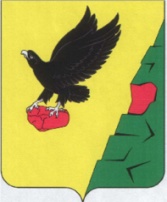 СОВЕТ  ДЕПУТАТОВТЮЛЬГАНСКОГО РАЙОНА     ОРЕНБУРГСКОЙ ОБЛАСТИЧЕТВЕРТОГО СОЗЫВАР Е Ш Е Н И ЕО внесении изменения в положение о муниципальном дорожном фонде муниципального образования Тюльганский район Принято Советом депутатов Тюльганского района                                                         25 марта  2016 года                                                                      В соответствии со статьей 179.4 Бюджетного кодекса Российской Федерации от 31 июля 1998 г. № 145-ФЗ, Совет депутатов Тюльганского района РЕШИЛ:Внести в Положение о муниципальном дорожном фонде муниципального образования Тюльганский район, утвержденное решением Совета депутатов Тюльганского района от 20 декабря 2013 года № 401-III-СД «О внесении изменений в решение Совета депутатов Тюльганского района Оренбургской области от 25 мая 2012 года № 246-III-СД «О дорожном фонде муниципального образования Тюльганский район» следующие изменение:  абзац 2 п.2.1 изложить в новой редакции:« налога на доходы физических лиц в размере 1,0084%».Настоящее решение вступает в силу после его официального опубликования в районной газете «Прогресс-Т» и распространяется на правоотношения, возникшие с 1 января 2016 года.ПредседательСовета депутатов							            Л.А.СаламатинаГлава района							                    И.В.Буцкихп. Тюльган28 марта 2016 года№ 40-IV-СД